Республики БурятияМОУ «Турунтаевская средняя общеобразовательная школа № 1»Прибайкальский районХ Всероссийский конкурс юношеских учебно-исследовательских работ                          «Юный архивист»Тема:                                                                      «От «Знамени» до «Прибайкальца»: вехи большого пути»                                                Автор:  Клочихина Ксения ученица 9 класса Руководитель: Трофимова Ирина Николаевна    Учитель  истории                                                   Эл. почта: trofimovain17@mail.ru                                                   телефон: 8950384148                                                   Почтовый адрес: 671260 Республика Бурятия,                                                                                         Прибайкальский район, село Турунтаево, ул. с. Турунтаево2023    Содержание:Введение Основная часть: Как всё начиналось: Знамя ПобедыРождение «Прибайкальца»Расцвет районной газетыКак создавалась газета в прошлом векеЛихие 90-е г.: газета выжила, но потеряла тиражСтабильность – путь к успехуЗаключениеСписок источников    В жизни бывает                                       И сладко, и горько.                                      Газета разделит                                       И радость, и боль.                                      А значит в деревне                                       Играет «районка»                                      Совсем не последнюю роль.ВведениеВ начале учебного года, в рамках профориентационной работы, наш класс был приглашён  в редакцию районной газеты «Прибайкалец».  Главный редактор, Горбунова Елена Дмитриевна, провела экскурсию, познакомила нас с историей создания газеты.  В редакции хранятся все выпуски, они аккуратно собраны по годам. Это своего рода исторический архив Прибайкальского района.Внимание ребят привлекли выпуски военных лет. Листая эти пожелтевшие странички, мы почувствовали тревожность того времени, испытали гордость за героизм наших земляков на фронте, были восхищены трудовым подвигом лесорубов и колхозников в годы Великой Отечественной войны.Желающие смогли посмотреть выпуск газеты от той даты, когда они родились. Было интересно узнать, о чём написано в газете в этот день.Елена Дмитриевна обстоятельно рассказала, как идёт работа над каждым выпуском газеты. Оказывается, это кропотливый труд команды единомышленников. Мы познакомились с  коллективом, а также попробовали себя в роли журналистов, задавали вопросы ведущим корреспондентам газеты.У меня это вызвало большой интерес к истории нашей районной прессы, желание вернуться к её истокам, более глубоко и детально исследовать её славный путь. Для меня было также важно узнать, какую роль играла наша газета в жизни прибайкальцев в разные периоды истории. Просматривая подшивки «районки», я словно соприкасалась с историей нашего района, с историей нашего общества. Актуальность данной работы в том, что газета играет большую роль в жизни современного общества.Проблема, которая поднимается в данной работе, связана с недостаточностью материала по данной теме.Цель: исследовать историю создания и развития газеты «Прибайкалец» Прибайкальского  района.Задачи проекта:Проследить за наиболее интересными моментами создания и развития газеты;Исследовать историю создания и развития газеты «Прибайкалец» Прибайкальского района;Выявить роль местной прессы в социально-экономической и культурной жизни района;Создать видеофильм.Методы исследования:Интервьюирование;Анализ архивных материалов;Работа в редакции газеты.Объект исследования – местная пресса.Предмет исследования – история создания и развития местной газеты.1.Как всё начиналось: Знамя ПобедыПрибайкальский район образован 12 декабря 1940 года. Одновременно с образованием новой административной единицы стали создаваться и районные структуры власти – аймачный (районы в Бурятии тогда назывались аймаками) комитет партии и исполком аймачного совета депутатов трудящихся. Сразу встал вопрос о создании своей местной газеты, печатного органа информации. Однако вскоре началась Великая Отечественная война, и создание редакции и типографии затянулось. В 1943 году по решению обкома ВКП (б) в Бурятии были созданы еще две районные газеты в дополнение к 16 уже существовавшим в то время. Были основаны газеты образованных накануне войны районов (в 1940 г. в один день вышел Указ Президиума Верховного Совета РСФСР об их создании – Кижингинского и Прибайкальского). Районной газете Прибайкальского района было утверждено название «Знамя Победы», с которым она благополучно просуществовала до начала 60-х годов. С первых же своих номеров газета рассказывает о жизни населения района, труде, быте, его жителей, дружбе районов, с честью справляется с поставленными перед ней задачами. Газета – народная трибуна. На страницах газеты наряду с подготовленными журналистами материалами постоянно печатаются статьи читателей, в которых чувствуется повседневная жизнь района.  Районная газета 40-50-х годов – это летопись наиболее бурного и интересного периода жизни района.  Её страницы воскрешают героический труд земляков, трудности становления новой жизни и радости побед. Вместе с тем они дают наглядное представление о достижениях района, росте экономики и культуры, о великих преобразованиях в деревне.Особенностью газеты «Прибайкалец» (в первые годы – «Знамя победы». Да, слово Победа тогда писали с маленькой буквы), особенностью нашей «районки» было то, что у неё отсутствовал дубляжный вариант, газета издавалась только на русском языке. Во всех других районах республики обычно существовал параллельный выпуск на бурятском языке. Это обстоятельство вызвано тем, что население от Горячинска и Золотого Ключа до Мостовки и Еловки было практически сплошь русским, так уж сложилось исторически.Другой особенностью газеты являлось то, что уклон в освещении жизни района на протяжении полувека со дня её основания делался на сельскохозяйственной тематике. В принципе, «Прибайкалец» не был в этом смысле исключением – во всех «районках» того времени основное внимание уделялось освещению жизни колхозов и совхозов, рассказу о передовых фермах и доярках, полеводах, луговодах и механизаторах. Это и понятно: решение продовольственной проблемы всегда было приоритетом партии (имеется в виду КПСС, коммунистическая партия, которая тогда являлась единственной политической силой в стране). Райком партии был в те времена настоящим хозяином в районе (а не районный Совет и не райисполком). Причём в райкоме именно первый секретарь всегда курировал сельхозпроизводство и колхозно-совхозные парторганизации, будь то Николай Ефимович Шелковников, Иван Яковлевич Сыщук или Альберт Александрович Чукреев. Они нацеливали газетчиков на то, чтобы в каждом номере были материалы о делах на полях и фермах, заботах и проблемах сельчан.Свою историю наша газета  начала в трудные военные годы, спустя три года после образования Прибайкальского района. Называлась она  тогда «Знамя Победы». 18 октября 1943 года в одном из домов на улице Ленина в Турунтаеве редакция начала свою работу. Первый выпуск газеты был приурочен к 7 ноября, годовщине Великой Октябрьской революции. Партия понимала важность печатного слова в те тревожные дни Великой Отечественной войны: не случайно заголовок «районки» как бы нацеливал на самоотверженный труд во имя победы над врагом. И содержание газеты того времени было соответствующим: директивы райкома и обкома партии, советских органов, рассказы о сборе средств в помощь фронту, о работе на полях и фермах и социалистическом соревновании за выполнение и перевыполнение планов и производственных заданий, социалистических обязательств. Газета резко критиковала недостатки, волокиту, безответственность, разгильдяйство, если таковые обнаруживались. Первый номер газеты вышел 7 ноября 1943 года, к годовщине Октябрьской революции. Надо сказать, время было очень тяжелое, хотя перелом  войне уже наметился, в тылу было очень трудно. И выход газеты как-то сразу взбодрил людей, укрепил в них веру в победу, да еще с таким-то заголовком вышла «районка»: «Знамя Победы». О чем писала газета в первом номере? Конечно же, все материалы представляли собой иллюстрацию лозунга военных лет: «Всё для фронта, всё  для Победы!». Так, например, в заметке «Наша помощь фронту»  сообщалось, какие подарки были посланы трудящимися аймака защитникам Родины; «...колхозного печенья — 94 центнера, сдобных сухарей — 20 центнеров, мяса — 894 кг, куриного мяса — 102 кг, сливочного масла - 157 кг, рыбы — 1248 кг, мыла туалетного — 58 кусков,  носков шерстяных — 143 пары, кисетов с табаком — 72, носовых платков — 52 шт. и много других вещей для личного обихода бойца и командира». Вера Петрова в своей заметке «В передовом колхозе» рассказывает о тружениках колхоза имени Сталина Турунтаевского сельсовета, завоевавших переходящее Красное Знамя: «...Вдохновленные успешным наступлением наших доблестных красных войск, колхозники трудятся исключительно хорошо. Виктор Иванович Куртов — машинист жатки, систематически вырабатывает по полторы нормы в день; Анна Коровина, ежедневно перевыполняла нормы но уборке урожая; Устинья Осиповна Батурина — вязальщица, в два раза перевыполнявшая дневное задание... Отличным трудом прославилась в колхозе бригада Тимофея Семеновича Егорова. Эта бригада одна из первых в колхозе закончила уборку урожая, она по праву считается победительницей в предоктябрьском социалистическом соревновании… Колхозники, выражая беспредельную любовь к своим братьям-фронтовикам, послали им свой скромный подарок: связали 18 пар носков, 250 кг вкусного домашнего печенья, 100 кг мяса   и   много   других   продуктов». Качество печати было очень неважное – устаревшие технологии печати, дефицит краски, невысокое качество бумаги, а также небольшой выбор шрифтов даже для заголовков – всё это делало газету внешне невзрачной, часто она печаталась еще и с заметным браком, буквы плохо пропечатывались, линейки и другие элементы отбивки почти не использовались. Тексты набирались однообразным шрифтом – корпусом, иногда боргесом, для выделения текста использовались эти же шрифты, только полужирные или курсивные. Клише (фото и рисунки) на первых порах вообще не использовались. В послевоенные годы качество печати улучшилось не намного, но стали использоваться больше разных заголовочных шрифтов, а также клише, которые рассылало ТАСС (Телеграфное агентство Советского Союза), обычно это были портреты Сталина, других вождей и репортажные снимки с заводов и полей страны. Оживляли страницы тассовские карикатуры на злобу дня – обычно они бичевали лодырей, тунеядцев, расхитителей социалистической  собственности и т.п. Нередко редакция привёрстывала эти клише к своим публикациям, к сообщениям рабочих и сельских корреспондентов о тех или иных недостатках в колхозах или на предприятиях.  Это называлось «продернуть в газете». И, надо сказать, нередко такая критика была очень действенной, на нее самое серьезное внимание обращали райком партии и исполком районного  Совета. Газета с первых дней имела подзаголовок: «Орган Айкома ВКП (б) и аймачного Совета депутатов трудящихся». Айком – это райком, районный комитет партии (до 1957 года районы в Бурят-Монголии назывались аймаками, как и в соседней Монголии). В 1957 году принята новая Конституция республики Бурят-Монголия, которая стала называться Бурятией, а айкомы превратились в райкомы. К тому времени и ВКП (б) (Всесоюзную Коммунистическую партию большевиков) переименовали (в 1952 г.) в КПСС (Коммунистическую партию Советского Союза)… С тех пор и вплоть до начала 90-х годов газета была органом райкома КПСС и районного Совета депутатов трудящихся. Сначала «Знамя Победы»  выходила 3 раза в месяц небольшим тиражом, на двух страницах. Обязанности редактора исполнял на первых порах заведующий отделом пропаганды и агитации райкома ВКП (б) Бажанов Геннадий Владимирович, отдельной должности редактора тогда не было. Гранки каждого номера газеты носили на подпись в райком партии.В военное время, период становления газеты, на страницах печатали сообщения о том, как сельские труженики, уходя на фронт, клялись не посрамить славу русского оружия; о том, что в колхозах девушки стали учиться тракторному делу, чтобы заменить ушедших на войну механизаторов. Газета входила в каждый  дом со словами поддержки и уверенности в победе, показывая героизм  тружеников тыла. Девиз «Всё для фронта, всё для победы!» был основным в работе тыловой газеты.  После войны газета вновь в самой гуще народной массы, событий.      При редакции был небольшой полиграфический участок, оснащённый несколькими кассами ручного набора. На первых порах типография не располагала даже печатной машиной, и набранные и свёрстанные страницы возили в Улан-Удэ, чтобы отпечатать тираж газеты. Газета выходила в те годы два-три раза в месяц, тиражом в 200-600 экземпляров. Позже была приобретена небольшая тигельная машина, на которой стали самостоятельно выпускать газету уже в Прибайкальском районе.    К тому времени в с. Зырянск была построена небольшая гидроэлектростанция, но мощности её иногда не хватало на обеспечение работы печатной машины, поскольку энергия использовалась и на освещение сёл, и на работу некоторых станков и двигателей на предприятиях. Даже в начале пятидесятых годов приходилось прокручивать печатную машину вручную и выпускать таким образом весь тираж. Это было довольно трудоёмко и занимало много времени, так что всем сотрудникам редакции и типографии давали задание по печатанию определённого количества экземпляров газеты. После войны была введена должность редактора газеты. Первыми редакторами газеты были Балаганский, Филиппов, Перелыгин. Они же и руководили в те годы (40-50-е) типографией, которая была производственным участком редакции, а не самостоятельным предприятием. «В труде, как в бою!» - этот девиз станет красной линией газеты на многие годы. С её страниц повеяло чисто мирными делами, созидательным трудом. В эти годы газета писала о послевоенных трудностях и успехах, о победах, порой не очень громких, но добытых ценой напряженного труда. В  годы становления газеты до 1962 года редакторами «Знамени Победы» были руководители по фамилии Корнейчук, Шапошников, Богданов, по которым, к сожалению, нет никаких сведений, а также Михаил Семёнович Балаганский и Филипп Тимофеевич Перелыгин.Нужно отметить, что первые коллективы районной газеты состояли в основном из фронтовиков. Это были настоящие герои войны, сильные, смелые, ответственные люди. Балаганский Михаил Семёнович, уроженец  села Иркилик, 1918 года рождения,  в 1944-м был демобилизован по ранению. Уже во время войны проявил свою творческую активность – фотографировал, писал заметки. Награждён двумя орденами Отечественной войны и орденом Красной звезды. После окончания партийной школы в 1946 году, по решению Бурятского обкома партии, был направлен редактором районной газеты «Знамя Победы». По воспоминаниям родственников, в составе коллектива редакции находился до 1962 года – года ликвидации газеты.Говоря о 50-х годах, нельзя обойти вниманием ответсекретаря газеты Василия Михайловича Седунова. Фронтовик, танкист, потерявший на войне правую руку, прекрасно писал левой и имел поэтическое прозвище «однокрылый». Писал стихи, был творческой личностью. Как и все литературные сотрудники редакции, часто допоздна задерживался на работе. Мне удалось встретиться и поговорить с дочерью Татьяной Васильевной Дружининой, жительницей села Турунтаево, которая поведала о подробностях творческой жизни в те далёкие годы. Мне удалось встретиться и поговорить с дочерью Татьяной Васильевной Дружининой, жительницей села Турунтаево.- Что Вы помните из того времени, когда Василий Михайлович работал в районной газете?- Помню, как я и мой младший брат засыпали в редакции под столом или на лавке, где придется. Мама работала в магазине до 12 часов ночи (были в советское время такие магазины), и мы приходили к отцу. Он тоже работал допоздна, особенно, когда нужно было сверстать газету, расставить колонки… Любили здесь играть. Тем более раньше дверь из типографии была прямо в редакцию. Нас гоняли, конечно, чтобы никуда не лезли, но это лучшие воспоминания моего детства…2.Рождение «Прибайкальца»В середине 50-х годов газета резко изменилась, улучшилось полиграфическое оформление. В 1957 году её возглавил Филипп Тимофеевич Перелыгин. После его назначения газета стала выходить на четырёх страницах, тираж увеличился до полутора тысяч экземпляров, периодичностью три раза в неделю. При нём было построено новое здание типографии, организована киностудия, в которой свой талант приложил сотрудник редакции  фотограф Токмаков. Через два года Филипп Тимофеевич стал делегатом съезда журналистов СССР, получил звание «Почетный работник культуры СССР». Возглавлял газету до реорганизации района в 1962 году.В 1962 году в стране была проведена реформа административного деления. Были образованы промышленные и сельскохозяйственный райкомы партии и, соответственно, районы разделились на промышленные и сельскохозяйственные. Центр Прибайкальского промышленного района находился в г.Каменске, в соседнем Кабанском районе. Газета «Прибайкалец» перестала издаваться. А типография в Турунтаеве сохранилась, более того, она стала самостоятельным предприятием, и ей были переданы мощности и оборудование Баргузинской типографии, где также была ликвидирована газета. Через два года, после отстранения от власти Н.С. Хрущёва, в конце 1964 г., прежние формы руководства были восстановлены. Вернулась в начале 1965-го и редакция газеты «Прибайкалец».В апреле 1965 года, выпуск газеты «Прибайкалец» был восстановлен. Редактором назначен Астраханцев Петр Николаевич, ответсекретарём Седунов Василий Михайлович.8 апреля 1965 года выходит исторический приказ: «Первый номер газеты издать 11 апреля 1965 года, в воскресенье. Учитывая, что до закрытия районной газеты вышло 1766 номеров, установить порядковый номер «Прибайкальца» 1767, год издания – двадцать второй».С этого времени начался устойчивый рост и развитие районной типографии. Она оснащалась новыми машинами и был сделан пристрой (деревянный), в котором разместились наборные машины – линотипы, новые печатные машины большой мощности и скорости печатания. Повысилось качество газеты. В начале семидесятых годов были установлены электрогравировальная машина (ЭГА), которая изготавливала собственные клише с фотографий и рисунков, раньше эти клише заказывали в республиканскую типографию.    В середине восьмидесятых годов к типографии был сделан кирпичный пристрой.  В нем разместился печатный цех с бумагорезательными машинами, тремя печатными станками, в том числе многотиражной печатной машиной, предназначенной для выпуска книг, брошюр, тетрадей и другой продукции. Были построены котельная, несколько складских и подсобных помещений. Типография приобрела грузовой автомобиль. В Прибайкальской типографии стали печатать  журнал «Собор». Здесь были напечатаны несколько книг и брошюр. Прибайкальская типография, единственная из полиграфических предприятий республики, получила лицензию на печатание документов строгой отчетности (нумерованных и на спецбумаге). Такую лицензию имеет, помимо Прибайкальской районной, только республиканская типография.Более сорока лет бессменным руководителем типографии был Анатолий Павлович Бородин. В 60-70-е годы идет движение за высокую культуру земледелия и  животноводства, начинается большое строительство. Газета постоянно держала читателей  в курсе дел полеводов и работников ферм, систематически освещала их работу, подробно рассказывала о людях, добившихся высоких показателей. Любое начинание передовиков труда  не проходило мимо внимания газеты. Через два года редактором газеты был назначен Иван Павлович Дунаев. Вспоминает дочь Галина Ивановна Лукьянова, жительница с.Турунтаево: «Он возглавлял редакцию пять лет. Ветеран войны, коммунист, награжден орденом Боевого Красного знамени, Боевой Красной звезды, медалью «За отвагу».  Был целеустремленным и требовательным к себе и подчиненным. Мечтал написать книгу воспоминаний о войне. Мечтам не суждено было сбыться, смерть забрала его в 54 года». 3.Расцвет районной газетыВ 1973 году «Прибайкалец» возглавил Алексей Трефильевич Афанасьев, который вместе с коллективом добился того, что она стала одной из лучших газет республики. В 70-е годы в редакции работал  сильный коллектив:  Александр Козин, Любовь Шигина, Тамара Вичирко, Виктор и Наталья Тесленко, Михаил Александрович Алексеев, Николай Угрюмов, Юрий Тарасов, Юрий Гуторов, Александр Фарфутдинов, Тимофей Банаевич Баймин, Александра Ивановна Бурдуковская. В 1975 году было построено здание редакции, в которой она располагается по сей день. До той поры редакция занимала несколько кабинетов во флигеле типографии, к которому позже был сделан кирпичный пристрой.Старожил редакции, который проработал здесь более 35 лет, С.И. Атутов, рассказал мне, как создавалась газета несколько десятилетий назад.  Это был кропотливый, тяжелый, ручной труд. Корреспондент писал текст ручкой на бумаге, затем его печатали на печатной машинке машинистки, ответсекретарь с помощью линейки и ручки линовал макет, затем это всё уносили в типографию, где начинался процесс печати черновых полос. Раньше газеты печатали совсем не так, как сейчас. Всё было, на наш современный взгляд, сложнее. Тогда применялись линотипы – симбиоз печатной машинки и плавильного станка, в котором отливались из свинца строчки, складывавшиеся в большой оттиск газетной полосы. Затем черновой оттиск снова уносили в редакцию, где её читал и правил корректор. Дежурный по печати полосу с правками снова уносил в типографию, где ошибки правили с помощью новых отливов свинцовых букв. И уже после вычитки всех полос номер окончательно печатался.В 70-80-е годы газета «Прибайкалец» регулярно занимала призовые места в республиканских и даже во всероссийских конкурсах на лучшее полиграфическое исполнение газеты.  Этому способствовали не только мастерство журналистов (почти все они были с высшим журналистским образованием), но хорошая полиграфическая база Прибайкальской типографии, кадры наборщиков, верстальщиков и печатников, имевшие высокую квалификацию, а также богатый опыт ответсекретаря М.А. Алексеева, который был к тому же художником по своей первой специальности и владел техникой линогравюры – изготовленные им клише и заставки выгодно выделяли нашу районку среди других своим неординарным оформлением. Именно М.А.Алексеев еще в начале 70-х годов придумал эмблему Прибайкалья (и она долгое время публиковалась в виде значка рядом с заголовком газеты), в 2000-х годах эта эмблема практически в неизменном виде утверждена была в качестве официального герба Прибайкальского района. Тема социалистического соревнования в те годы не сходила со страниц газеты. Соревновались все: предприятия, бригады и рабочие разных специальностей, колхозы, доярки, полеводы и пастухи индивидуально и бригадами. Портреты передовиков помещались почти в каждом номере, о их достижениях рассказывали очерки, интервью, аналитические статьи, заметки и информационные сообщения. Постоянными героями этих публикаций были труженики села Павел Петрович Арефьев, Людмила Викторовна Корнакова, Павел Антонович Колмаков, Афанасий Родионович Патрушев, бригада Перова с Селенгинской лесобазы, лесопункт Кика под руководством Д.Ф. Середкина, водитель лесовоза Владимир Михайлович Шутов из Комы и многие другие. Соревновались многие годы Прибайкальский и Заиграевский районы, районные газеты обменивались материалами под рубрикой «В соревнующемся районе». Читателям, конечно, было интересно узнать, как идут дела у соседей, что у них нового, передового. В конце 70-х годов редакция «Прибайкальца» была удостоена почётного Диплома московского журнала «Журналист» за лучшую постановку массовой работы с рабселькорами. (Рабселькоры – это рабочие и сельские корреспонденты, нештатные сотрудники газеты). Заведующей отделом писем и рабселькоров в то время была Наталья Дмитриевна Тесленко. Она регулярно делала обзоры писем, выбивала от разных начальников ответы на критику, организовывала выступления рабселькоров. Награда была заслужена, конечно, всей редакцией и её руководством.В 70-80-х годах много внимания уделялось работе с сельскими корреспондентами и письмами читателей. Редакция проводила ежегодные слёты рабселькоров, в них участвовали порой до двух сотен наших постоянных авторов. Это была, действительно, серьёзная сила – рабочие и сельские корреспонденты сообщали о важных событиях села, района, рассказывали об интересных людях, делились воспоминаниями, критиковали недостатки и даже брали интервью и писали очерки и фельетоны. В обязательном порядке в газете регулярно выступали руководители предприятий, члены райкома, секретари первичных организаций. Для них редакция составляла квартальные и полугодовые планы с примерной тематикой публикаций. На страницах «Прибайкальца» и «Знамени Победы» публиковали свои произведения писатели: Исай Калашников, Михаил Мельчаков, Анатолий Байбородин, Любовь Зубенко, Ким Балков, Александр Пахомов, Андрей Румянцев, Геннадий Леликов и другие литераторы.Головной болью газетчиков была цензура, точнее, установленные Главлитом правила, которые не дай Бог нарушить при подготовке публикаций. Самоцензура  была постоянной – малейший промах карался либо Главлитом, либо местным отделением КГБ. А правила были многочисленные: было нельзя, к примеру, в воспоминаниях ветеранов указывать места формирования воинских частей, откуда они направлялись на фронт, нельзя было писать о случаях недостойного поведения представителя власти или члена партии, пока он не был исключен из КПСС, нельзя было указывать, сколько технически исправного транспорта есть в пределах района или каков уровень преступности, и т.д., и т.п. К примеру, стоило в газете от 8 мая 1987 года в плане демонстрации на 9 Мая упомянуть «колонну воинов Советской Армии», как редактору было объявлено замечание из Управления по охране гостайн. В сентябре 1983-го года пленум партии утвердил на должность редактора «Прибайкальца»  Бориса Пантелеймоновича Батурина. В 80-х в редакцию приходит талантливый ответсекретарь Юрий Скребков, бывшие работники райкома партии Николай Юрчик и Любовь Шибанова. В конце 80-х редактором стал Намжил Батомункуевич Содномов, в 1991 – Александр Захарович Козин. Время  гласности сказалось на популярности всех средств массовой информации: люди жадно читали газеты и журналы, где появлялись материалы с ранее запретными темами, без прикрас освещалась действительность – тем более, что с наступлением гласности проблем не убавилось, Районная газеты в те годы была очень популярной, резко критиковала недостатки, широко освещала жизнь прибайкальцев. Соответственно, рос и тираж, который составил в 1990 году уже 5000 экземпляров. Лихие 90-е: газета выжила, но потеряла тиражС декабря 1992 по май 2009 года газету возглавлял Казьмин Петр Валентинович. В лихие 90-е «районки» выживали с трудом, но «Прибайкалец», благодаря поддержке районных властей выжил. Несмотря на  сложные времена,  жители района подписываются на газету, потому что она всегда отражала действительность и ритм текущей жизни.  Очень непростыми были 90-е годы: принятый закон о свободе печати вошел в противоречие с амбициями местного руководства, которое жило еще старыми представлениями и продолжало предъявлять газете и редакции требования вчерашнего дня, как будто не было запрета КПСС и развала Советского Союза. Финансирование в середине 90-х было повсеместно ужасным, и людям по полгода не платили зарплату. Но редакция выжила, газета продолжала выходить, хотя с 1992 года уже не 3 раза в неделю, а только два, соответственно в год выдавали 104 номера вместо привычных 156. Еще через десяток лет газета стала еженедельником, выходя по пятницам,  то есть 52 выпуска в год.  С 2001 г.  редакция стала выпускать газету на своей собственной полиграфический базе, для чего была приобретена множительная техника и компьютеры. Однако вскоре качество печати не стало удовлетворять ни подписчиков, ни самих журналистов районки. В 2008 году была предпринята попытка издавать газету в многоцветном варианте на базе типографии Нова-Принт (Улан-Удэ), но это казалось неподъёмным для бюджета. Сейчас газета продолжает издаваться офсетным способом в Улан-Удэ, но в черно-белом варианте.Газета перешла на компьютерную вёрстку: стала набираться и верстаться на редакционно-издательском комплексе при помощи компьютеров, что улучшило качество печати.  Дизайн газеты, конечно же, изменился, улучшилось содержание.Стабильность - путь к успеху.    В 2009 году газету возглавила Елена Дмитриевна Горбунова, ответсекретарем работал Павел Елисеев, фотокором был Сергей Атутов, корреспондентами талантливые Олег Данилов (сегодня специалист-консультант  информационно-аналитического комитета при Правительстве Республики Бурятия), Владимир Пашинюк (сегодня -  выпускающий редактор республиканского издания - газеты «Номер один»),  через год «Прибайкалец» набрал тираж 3000 экземпляров, который держится до сих пор.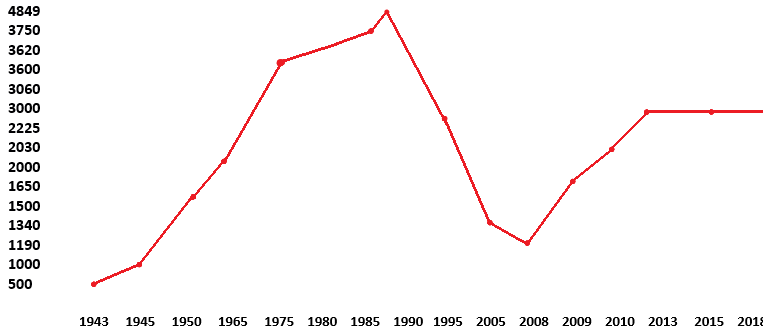 С  2009 года начал расти тираж. Вёрстка газеты переведена на мощную профессиональную программу «Индизайн», предпринят ряд маркетинговых ходов, все сотрудники редакции прошли курсы повышения квалификации от специалистов фонда развития региональной прессы. Сама газета стала печататься в республиканской типографии – на листах формата А2. И к 2013 году перешла с 8 полос на 12-ть. Сотрудники редакции осуществляют сбор материалов, написание текстов, ответ секретарь-верстальщик её верстает и в формате ПДФ и по интернету передает на электронную почту типографии. Через несколько часов газета в отпечатанном виде готова к отправке в район. Если до сей поры, она выпускалась в черно-белом варианте, то с 1 января 2019 года перешла на двухцветную печать – черно-синие тона.     Благодаря хорошей обратной связи, газета всегда в курсе того, как живут её читатели. Корреспонденты часто выезжают в сёла, чтобы на месте взять интервью, разобраться в ситуации, разрешить какую-либо проблему,  объективно осветить события. В газете образованы новые рубрики, которые пользуются большой популярностью у читателей: «Острый угол», «СМС-штурм», «Нам пишут», «Земляки» и т.д. Газета «Прибайкалец» открыла свою страницу в  социальных сетях в «Одноклассниках», которая сразу же стала пользоваться у читателей большой популярностью. За три месяца она набрала 2922 подписчика со всей страны.  Её читают даже в «Донбассе». На страницу в «ОК» редакция размещает видеоролики по каким-то проблемам, фотоконкурсы и т.д., что находит больший отклик у читателей. Сегодня газета «Прибайкалец», по данным информационно-аналитического комитета правительства Республики Бурятия,  стабильно удерживает 3-е место по тиражу и другим показателям - материально-технической обеспеченности и зарабатывания собственных средств   среди районок Бурятии после «Байкальских огней» Кабанского района (первое место), «Вестей Закамны» г. Закаменска и газеты «Селенги» Селенгинского района (делят второе место).          Изменился и меняется штат сотрудников. В редакции трудятся люди, влюблённые в свою профессию, имена которых хорошо известны в районе.ЗаключениеРоль районной газеты всегда была неоценима. Она приходила к читателям и в радости, и  в тяжёлые военные годы. С нетерпением её ждали в каждом доме, чтобы узнать свежие новости с полей и ферм, почитать очерки и зарисовки о людях труда, увидеть на её страницах ответы на многие вопросы. В настоящее время журналисты «районки» продолжают лучшие традиции журналистики, заложенные выдающимися и талантливыми предшественниками, являются надёжными советчиками и друзьями для огромной армии читателей. Их профессиональное мастерство,  глубокое проникновение в самые различные проблемы,  умение быть в гуще событий помогают прибайкальцам определиться в экономической и политической ситуации, найти своё место в жизни, увидеть в газете то, что соответствует возрасту, интересам и политическим воззрениям. Вместе они создают единое информационное пространство, где пишут современную летопись родного края.  Нынешняя молодая редакция во главе с Еленой Дмитриевной Горбуновой в последние годы взяла курс на укрепление связей с читателями, делая это в современной форме: проводя различные конкурсы (например, старых фото), публикуя смс читателей на разные темы. В общем, время идёт, а «Прибайкалец» верен традициям и курсу на освоение новых горизонтов.В заключение, после изучения основных тем районной газеты, можно сделать следующие выводы: Районная газета рассматривает социально значимые темы района и потому интересна читателю. Характерной особенностью нашей районной газеты, является публикация материалов о людях, проживающих в районе и о событиях, которые здесь происходят. Именно эти материалы наиболее интересны для читателей районной газеты. Районная газета является в первую очередь общественно-политическим изданием. Наша газета – это важная часть повседневной жизни района, в котором она издаётся.Миссия средств массовой информации –  быть советником и другом для читателя, его путеводителем в жизни и частью духовной культуры человека.	Использованная литература:1.«Знамя  победы» - районная газета 40-х, 50-х годов ХХ века.2. «Прибайкалец» - районная газета 1965-2018 годов3. Козин А.З. «Если снова начать, я бы выбрал опять…». – с. Турунтаево: «Прибайкалец», 19 октября 2018г., стр.7.4.Козин А.З. «Знамя Победы» - «Прибайкалец»: вехи большого пути» - с. Турунтаево: «Прибайкалец, №№ 6-8, 2013 г.5.Козин А.З.  «Знамя Победы» - «Прибайкалец»: вехи большого пути». Юбилейное издание. – Улан-Удэ: Палитра, 2013 г. – 64 с.: ил.6.Страница районной газеты в социальной сети «Одноклассники». (В настоящее время удалена).